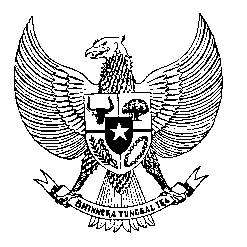 Permanent Missionof the Republic of Indonesia to the UN, WTO,and Other International Organizationsin GenevaSTATEMENT BY THE DELEGATION OF THE REPUBLIC OF INDONESIAAT THE 38th SESSION OF THE UPR WORKING GROUPCONSIDERATION OF THE UPR REPORT OF NIGERGeneva, 3 May 2021Thank you, Madame President,Indonesia thank the Delegation of Niger for the presentation of their national report.Indonesia takes note the inclusion of human rights education in schools’ curricula to raise awareness of human rights for the public in general. For this cycle, Indonesia wishes to offer the following recommendations:Continue to Improve health infrastructure including by enhancing international cooperation and increasing qualified medical personnel to enable the necessary provision of health services throughout the country.Further protect human rights in combating transnational organized crimes and terrorism.Further strengthen the implementation of anti-slavery laws, national action plans to prevent slavery as well as educational measures in eliminating discriminatory practices. Enhance institutional and operational capacity of the agencies responsible for preventing and combating trafficking in persons, including with possible bilateral and international human rights training.We wish the Government of Niger a successful review.Thank you.